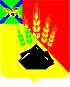 АДМИНИСТРАЦИЯ МИХАЙЛОВСКОГО МУНИЦИПАЛЬНОГО РАЙОНА П О С Т А Н О В Л Е Н И Е
20.04.2021                                              с. Михайловка                                                 № 454-паОб утверждении Порядка принятия решений о признании безнадёжной к взысканию задолженности по платежам в бюджет Михайловского муниципального района Во исполнение Федерального закона от 07 апреля 2020 года № 114-ФЗ «О внесении изменений в статью 47.2. Бюджетного кодекса Российской Федерации», в соответствии со статьей 47.2 Бюджетного кодекса Российской Федерации, пунктом 3 постановления Правительства Российской Федерации от 6 мая 2016 № 393 «Об общих требованиях к порядку принятия решений о признании безнадежной к взысканию задолженности по платежам в бюджеты бюджетной системы Российской Федерации», п постановлением Правительства Российской Федерации от 02 июля 2020 № 975 «О внесении изменений в общие требования к порядку принятия решений о признании безнадежной к взысканию задолженности по платежам в бюджеты бюджетной системы Российской Федерации» администрация Михайловского муниципального района  ПОСТАНОВЛЯЕТ:1. Утвердить Порядок принятия решений о признании безнадежной к взысканию задолженности по платежам в бюджет Михайловского муниципального района (приложение № 1). 2. Создать комиссию по рассмотрению вопросов о признании безнадежной к взысканию задолженности по платежам в бюджет Михайловского муниципального района и утвердить ее состав (приложение № 2). 3. Утвердить Положение о комиссии по рассмотрению вопросов о признании безнадежной к взысканию задолженности по платежам в бюджет Михайловского муниципального района (приложение № 3). 4. Рекомендовать главам администраций городского, сельских поселений, осуществляющим бюджетные полномочия администратора доходов бюджетов поселений, разработать (внести изменения) и утвердить акты, содержащие порядок принятия решений о признании безнадежной к взысканию задолженности по платежам в бюджеты поселений. 5. Признать утратившим силу постановление администрации Михайловского муниципального района от 11 июля 2016 № 451-па «Об утверждении Порядка принятия решения о признании безнадёжной к взысканию задолженности по платежам в бюджет Михайловского муниципального района». 6. Муниципальному казенному учреждению «Управление по организационно-техническому обеспечению деятельности администрации Михайловского муниципального района» (Горшков А.П.) разместить данное постановление на официальном сайте администрации Михайловского муниципального района.7. Контроль исполнения данного постановления возложить на первого заместителя главы администрации Михайловского муниципального района Зубок П.А.Глава Михайловского муниципального района –Глава администрации района                                                     В.В. АрхиповПриложение № 1УТВЕРЖДЕНпостановлением администрацииМихайловского муниципального районаот 20.04.2021 № 454-паПорядокпринятия решений о признании безнадежной к взысканию  
задолженности по платежам в бюджет Михайловского муниципального района1. Настоящий Порядок определяет правила и условия принятия решений о признании безнадежной к взысканию задолженности по арендной плате и штрафных санкций за пользование земельными участками и имуществом, находящимися в собственности Михайловского муниципального района (далее – район), администрируемым администраторами Михайловского муниципального района (далее – администраторы). 2. Основаниями для принятия администрацией района решения о признании безнадежной к взысканию задолженности по платежам в бюджет Михайловского муниципального района являются: 2.1. Смерть физического лица - плательщика платежей в бюджет Михайловского муниципального района или объявление его умершим в порядке, установленном гражданским процессуальным законодательством Российской Федерации. 2.2. Признание банкротом индивидуального предпринимателя плательщика платежей в бюджет Михайловского муниципального района в соответствии с Федеральным законом от 26 октября 2002 г. № 127-ФЗ «О несостоятельности (банкротстве)» - в части задолженности по платежам в бюджет Михайловского муниципального района, не погашенной по причине недостаточности имущества должника. 2.3. Признание банкротом гражданина, не являющегося индивидуальным предпринимателем, в соответствии с Федеральным законом от 26 октября 2002 г. № 127-ФЗ «О несостоятельности (банкротстве)» - в части задолженности по платежам в бюджет Михайловского муниципального района, не погашенной после завершения расчётов с кредиторами в соответствии с указанным Федеральным законом. 2.4. Ликвидация организации - плательщика платежей в бюджет Михайловского муниципального района в части задолженности по платежам в бюджет Михайловского муниципального района, не погашенной по причине недостаточности имущества организации и (или) невозможности её погашения учредителями (участниками) указанной организации в пределах и порядке, которые установлены законодательством Российской Федерации. 2.5. Применение актов об амнистии или помиловании в отношении осужденных к наказанию в виде штрафа или принятия судом решения, в соответствии с которым администрация утрачивает возможность взыскания задолженности по платежам в бюджет Михайловского муниципального района. 2.6. Вынесение судебным приставом-исполнителем постановления об окончании исполнительного производства и о возвращении взыскателю исполнительного документа по основаниям, предусмотренным пунктами 3 и 4 части 1 статьи 46 Федерального закона от 2 октября 2007 г. № 229-ФЗ «Об исполнительном производстве», если с даты образования задолженности по платежам в бюджет Михайловского муниципального района прошло более пяти лет, в следующих случаях: - размер задолженности не превышает размера требований к должнику, установленного законодательством Российской Федерации о несостоятельности (банкротстве) для возбуждения производства по делу о банкротстве; - судом возвращено заявление о признании плательщика платежей в бюджет Михайловского муниципального района банкротом или прекращено производство по делу о банкротстве в связи с отсутствием средств, достаточных для возмещения судебных расходов на проведение процедур, применяемых в деле о банкротстве. 2.7. Исключение юридического лица по решению регистрирующего органа из единого государственного реестра юридических лиц и наличие ранее вынесенного судебным приставом-исполнителем постановления об окончании исполнительного производства в связи с возвращением взыскателю исполнительного документа по основанию, предусмотренному пунктом 3 или 4 части 1 статьи 46 Федерального закона от 2 октября 2007 года №229-ФЗ «Об исполнительном производстве», - в части задолженности по платежам в бюджет, не погашенной по причине недостаточности имущества организации и невозможности её погашения учредителями (участниками) указанной организации, в случаях, предусмотренных законодательством Российской Федерации. В случае признания решения регистрирующего органа об исключении юридического лица из единого государственного реестра юридических лиц в соответствии с Федеральным законом от 8 августа 2001 года № 129-ФЗ «О государственной  регистрации юридических лиц и индивидуальных предпринимателей» недействительным задолженность по платежам в бюджет Михайловского муниципального района, ранее признанная безнадёжной к взысканию в соответствии с настоящим пунктом, подлежит восстановлению в бюджетном (бухгалтерском учёте).Помимо случаев, указанных в пункте 2 настоящего Порядка, неуплаченные административные штрафы, признаются безнадежными к взысканию, если судьёй, органом, должностным лицом, вынесшим постановление о назначении административного наказания, в случаях предусмотренных Кодексом Российской Федерации об административных правонарушениях, вынесено постановление о прекращении исполнения постановления о назначении административного наказания.3. Администрация Михайловского муниципального района принимает решение о признании безнадежной к взысканию задолженности по администрируемым платежам в местный бюджет района по основаниям, установленным пунктом 2 настоящего Порядка и подтвержденными следующими документами: а) выписка из отчетности администратора доходов бюджета об учитываемых суммах задолженности по уплате платежей в бюджет Михайловского муниципального района; б) справка администратора доходов бюджета о принятых мерах по обеспечению взыскания задолженности по платежам в бюджет Михайловского муниципального района; в) документы, подтверждающие случаи признания безнадежной к взысканию задолженности по платежам в бюджет Михайловского муниципального района, в том числе: документ, свидетельствующий о смерти физического лица – плательщика платежей в бюджет Михайловского муниципального района или подтверждающий факт объявления его умершим;судебный акт о завершении конкурсного производства или завершении реализации имущества гражданина – плательщика платежей в бюджет Михайловского муниципального района, являвшегося индивидуальным предпринимателем, а также документ, содержащий сведения из Единого государственного реестра индивидуальных предпринимателей о прекращении физическим лицом – плательщиком платежей в бюджет Михайловского муниципального района деятельности в качестве индивидуального предпринимателя в связи с принятием судебного акта о признании его несостоятельным (банкротом);судебный акт о завершении конкурсного производства или завершении реализации имущества гражданина – плательщика платежей в бюджет Михайловского муниципального района;документ, содержащий сведения из Единого государственного реестра юридических лиц о прекращении деятельности в связи с ликвидацией организации – плательщика платежей в бюджет Михайловского муниципального района;документ, содержащий сведения из Единого государственного реестра юридических лиц об исключении юридического лица – плательщика платежей в бюджет Михайловского муниципального района из указанного реестра по решению регистрирующего органа;акт об амнистии или о помиловании в отношении осужденных к наказанию в виде штрафа или судебный акт, в соответствии с которым администратор доходов бюджета утрачивает возможность взыскания задолженности по платежам в бюджет Михайловского муниципального района;Постановление судебного пристава-исполнителя об окончании исполнительного производства в связи с возвращением взыскателю исполнительного документа по основанию, предусмотренному пунктом 3 или 4 части 1 статьи 46 Федерального закона «Об исполнительном производстве»;судебный акт о возвращении заявления о признании должника несостоятельным (банкротом) или прекращении производства по делу о банкротстве в связи с отсутствием средств, достаточных для возмещения судебных расходов на проведение процедур, применяемых в деле о банкротстве;Постановление о прекращении исполнения Постановления о назначении административного наказания.4. С момента установления оснований, указанных в пункте 2 настоящего  Порядка, структурные подразделения администрации  района, осуществляющие функции по начислению, учету и контролю за правильностью исчисления, полнотой и своевременностью осуществления платежей в бюджет Михайловского муниципального района, пеней и штрафов по ним, формируют пакет документов, предусмотренных пунктом 3 настоящего Порядка и представляют его в постоянно действующую комиссию по поступлению и выбытию активов администрации Михайловского муниципального района (далее – Комиссия), для принятия решений о признании безнадежной к взысканию задолженности по платежам в бюджет Михайловского муниципального района. 5. Проект решения о признании безнадежной к взысканию задолженности по платежам в бюджет Михайловского муниципального района подготавливается комиссией по рассмотрению вопросов о признании безнадежной к взысканию задолженности по платежам в бюджет Михайловского муниципального района (далее - комиссия) в срок, установленный порядком принятия решений. 6. Комиссия проводит заседания не реже 1 раза в квартал при наличии оснований и документов, указанных в пунктах 2 и 3 настоящего Порядка. 7. Комиссия в течение 14 рабочих дней принимает решение о признании безнадежной к взысканию задолженности по платежам в бюджет Михайловского муниципального района, которое оформляется актом согласно приложению к настоящему Порядку. 8. Оформленный комиссией акт утверждается главой администрации Михайловского муниципального района в течение 5 рабочих дней со дня поступления его на подпись. 9. Акт в течение трех рабочих дней со дня утверждения главой администрации Михайловского муниципального района передается в Управление учета и отчетности администрации Михайловского муниципального района для отражения в бюджетном учете операций по списанию безнадежной к взысканию задолженности по платежам в бюджет Михайловского муниципального района. Приложениек Порядку принятия решенийо признании безнадежной к взысканиюзадолженности по платежам в бюджетМихайловского муниципального района«Утверждаю»Руководительадминистратора доходов________________(ФИО, подпись)«______» _____________20____ г.АКТ №_____от _____________________ 20____ г.о признании безнадежной к взысканию задолженности поплатежам в бюджет Михайловского муниципального района______________________________________________________________(наименование плательщика)В соответствии с Порядком принятия решений о признании безнадежной к взысканию задолженности по платежам в бюджет Михайловского муниципального района, утвержденным постановлением администрации Михайловского муниципального района от «______» ______________20____ г. № _______, Комиссия по принятию решений о признании безнадежной к взысканию задолженности по платежам в бюджет Михайловского муниципального района, решила:Признать безнадежной к взысканию задолженность по платежам в бюджет Михайловского муниципального района _____________________________________________________________________________________________________________________________________________________________________________________________________________________________________________________________________________________________________________(полное наименование организации, фамилия имя отчество физического лица, идентификационный номер налогоплательщика, основной государственный регистрационный номер, код причины постановки на учет налогоплательщика организации (идентификационный номер налогоплательщика физического лица (при наличии))в сумме _________________________________________ рублей, в том числе:Дата принятия решения о признании безнадежной к взысканию задолженности по платежам в бюджет Михайловского муниципального района«_____» _________________ 20 ____ г.Председатель комиссии       __________             __________________________                                                  (подпись)                             (расшифровка подписи)Подписи членов комиссии  __________             __________________________                                                  (подпись)                             (расшифровка подписи)                                                __________             __________________________                                                  (подпись)                             (расшифровка подписи)__________             ___________________________________Приложение № 2УТВЕРЖДЕНпостановлением администрацииМихайловского муниципального районаот 20.04.2021 № 454-паСоставкомиссии по принятию решения о признании безнадежнойк взысканию задолженности по платежам в бюджетМихайловского муниципального района члены комиссии:Приложение № 3УТВЕРЖДЕНОпостановлением администрацииМихайловского муниципального районаот 20.04.2021 № 454-паПоложениео комиссии по рассмотрению вопросов о признании безнадежной к взысканию задолженности по платежам в бюджет Михайловского муниципального района1. Общие положения1.1. Настоящее Положение устанавливает порядок деятельности Комиссии по рассмотрению вопросов признания безнадежной к взысканию задолженности по платежам в бюджет Михайловского муниципального района (далее – Комиссия). 1.2. Комиссия в своей деятельности руководствуется Конституцией Российской Федерации, федеральными законами и иными нормативными правовыми актами Российской Федерации, а также настоящим Положением и порядком признания безнадежной к взысканию задолженности по платежам в бюджет Михайловского муниципального района.  2. Основные функции КомиссииОсновными функциями Комиссии являются: 2.1. Рассмотрение, проверка и анализ документов, представленных в соответствии с Порядком признания безнадежной к взысканию задолженности по платежам в бюджет Михайловского муниципального района. 2.2. Оценка обоснованности признания безнадежной к взысканию задолженности. 2.3. Принятие одного из следующих решений по результатам рассмотрения вопроса о признании задолженности безнадежной к взысканию: а) признать задолженность по платежам в бюджет Михайловского муниципального района безнадежной к взысканию; б) отказать в признании задолженности по платежам в бюджет Михайловского муниципального района безнадежной к взысканию. Данное решение не препятствует повторному рассмотрению вопроса о возможности признания задолженности по платежам в бюджет Михайловского муниципального района безнадежной к взысканию. 3. Права КомиссииКомиссия имеет право: 3.1. Запрашивать информацию по вопросам, относящимся к компетенции  комиссии. 3.2. Заслушивать представителей плательщиков по вопросам, относящимся к компетенции комиссии. 4. Организация деятельности Комиссии4.1. Заседания Комиссии проводятся 1 раз в квартал по мере необходимости. Дату, время и место проведения заседания Комиссии определяет ее председатель либо лицо, исполняющее его обязанности. 4.2. Заседания Комиссии проводятся председателем Комиссии или лицом, исполняющим его обязанности, и оформляются протоколом, который подписывается председателем Комиссии или лицом, исполняющим его обязанности, и секретарем Комиссии. 4.3. Заседание Комиссии является правомочным, если на нем присутствует более половины членов Комиссии. 4.4. Решение Комиссии принимается путем открытого голосования простым большинством голосов от числа членов Комиссии, присутствующих на ее заседании. При равенстве голосов решающим считается голос председателя Комиссии. 4.5. Решение Комиссии подписывается всеми членами Комиссии, присутствовавшими на ее заседании.Наименование кода доходовКод бюджетной классификацииСумма безнадежной к взысканию задолженности, всего (руб.)в том числе:в том числе:в том числе:Наименование кода доходовКод бюджетной классификацииСумма безнадежной к взысканию задолженности, всего (руб.)неналоговый доходпеништрафыЗубок П.А.-первый заместитель главы администрации Михайловского муниципального района, председатель комиссииЯроцкая Т.С.-главный специалист 1 разряда по имущественным отношениям отдела имущественных и земельных отношений управления по вопросам градостроительства, имущественных и земельных отношений администрации Михайловского муниципального района, секретарь комиссииБалабадько Ю.А.-начальник управления по вопросам градостроительства, имущественных и земельных отношений администрации Михайловского муниципального района, заместитель председателя комиссииСоловьянова Л.Г.-начальник управления учета и отчетности администрации Михайловского муниципального района – главный бухгалтерБуркавцов В.В.-начальник отдела доходов управления финансов администрации Михайловского муниципального районаХачатрян Э.В.-начальник расчетного отдела управления учета и отчетности администрации Михайловского муниципального районаГоршкова В.В.-начальник отдела имущественных и земельных отношений управления по вопросам градостроительства, имущественных и земельных отношений администрации Михайловского муниципального районаФеренец Е.М.-начальник управления правового обеспечения администрации Михайловского муниципального районаСенчило В.В.-главный специалист 1 разряда отдела экономики управления экономики администрации Михайловского муниципального районаПономаренко Т.П.-начальник отдела архитектуры и градостроительства управления по вопросам градостроительства, имущественных и земельных отношений администрации Михайловского муниципального районаБогатырева Л.Б.-главный специалист управления жизнеобеспечения администрации Михайловского муниципального района